1.PL- 25.1.2021- 0.A2.PL- 25.1.2021- 0.A                                                                 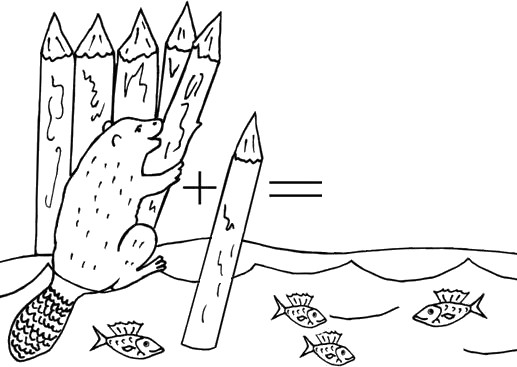 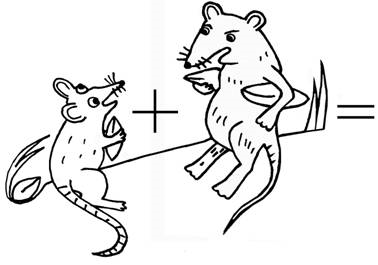 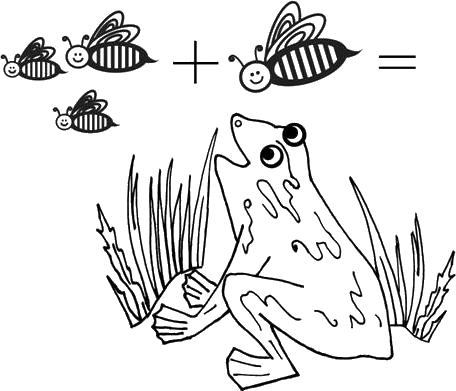 3.PL- 25.1.2021- 0.A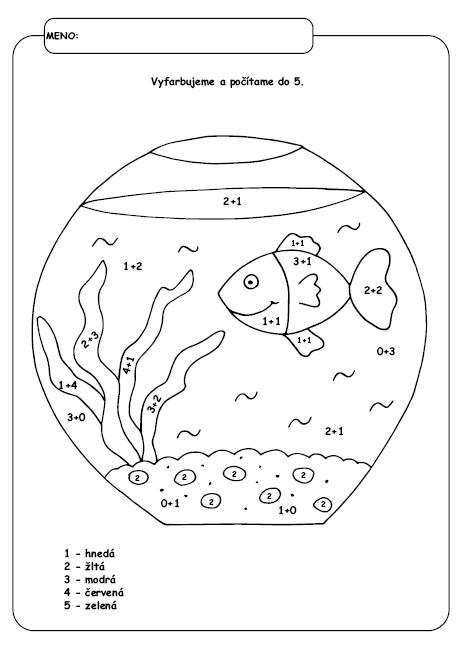 4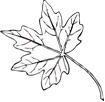 2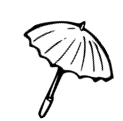 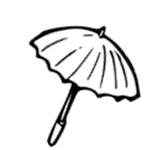 3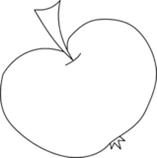 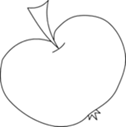 5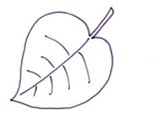 4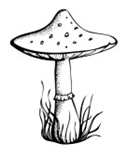 